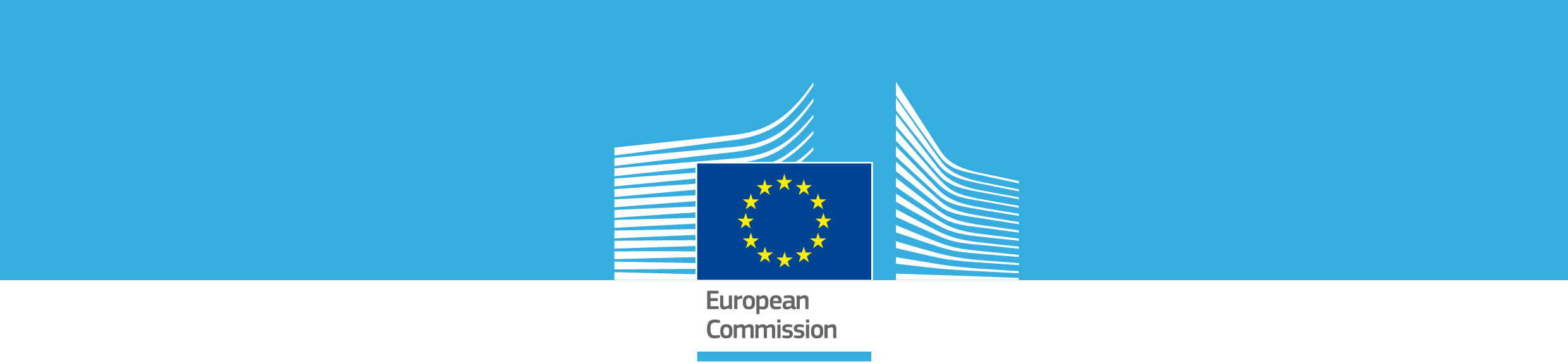 Development of Ecodesign and Energy Labelling implementing measures for High Pressure Cleaners Stakeholder consultation
 Professional HPC – Questionnaire on TechnologiesJune 2018The data that you provide will help us better understand current the technological progress; and your approach to environmental performance; life cycle aspects and improvement potentials/opportunities for Professional High Pressure Cleaners.The answers received to this consultation are an important element of our work. Your time and expertise are greatly appreciated and valued. Please feel free to forward this document to other stakeholders whom you consider would have a potential interest. Please do not feel obliged to answer all questions. Should you require any further information in order to complete this questionnaire, please do not hesitate to contact us. Thank you in advance for your support.You are invited to submit your feedback to:JRC-B5-HIGH-PRESSURE-CLEANERS@ec.europa.euRocio.RODRIGUEZ-QUINTERO@ec.europa.eudimos.paraskevas@ec.europa.eu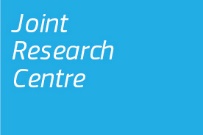 Dear Stakeholders, Please find below questions that will aid the team carrying out the preparatory study to obtain a better understanding, and to document the status, the technological progress related to life cycle aspects and improvement opportunities for Professional High Pressure Cleaners. We would appreciate your feedback to the project team in any form you prefer, also with attached documents and supporting information. Please do not feel obliged to answer all questions. Question 1 – In house test methods on cleaning efficiency/performanceDo you have in-house testing methods to measure and assess the cleaning efficiency/performance, consumption of energy, water and consumables and power draw of your HPC products? If yes, please provide us with information of these test methods and procedures.Question 2 – Representative products for Professional HPCIn order to assess and to model each HPC category separately, representative (average) products will be used as benchmark cases. Based on your expertise, could you suggest representative products for each category of HPC? Could you send us the technical characteristics (e.g. pressure, flow rate, motor effect) and/or brochures, technical factsheets etc. of these products?Question 3 – Basic differentiations of Domestic versus Professional HPCCould you propose to the investigation team which technical limits or properties you think would be relevant to differentiate domestic versus professional HPC (e.g. power and/or maximum flow and/or maximum pressure)? Which design features, performance parameters etc do you consider differentiate domestic versus professional HPC (e.g. in the materials selection, etc) Question 4 – Bill Of Materials (BOM)Could you send us a representative BOM for the product categories noted in Question 2? Below we enclose a table with the main components and materials we have noted until now. Please add, correct and/or send a new BOM when relevant. Question 5 –Product lifetime What is the design lifetime of each of the product categories in Question 2?Do you have information on the critical parts that most often fail? And do you have information on repairability/ ease of repair (possibly including manuals/ instructions/ flowcharts/ diagrams)?Question 6 –Energy and water measurements Could you send us energy and/or power and water measurements during use, per HPC category in question 2? For example, energy consumption during use for full load or maximum flow rate; for 50% load; for rotating nozzle and during standby or other low power mode.Question 7 –Technological progress and Best Available Technologies (BAT)In the preparatory study we would like to document the latest technological progress of professional HPC and to quantify their effect in terms of energy and water savings or product lifetime extension. BAT will aid in differentiate the better performing products in each category. Could you please comment on the progress of professional HPC regarding following 9 technological areas listed below? Please note some items are indicative, are used only as examples-inspiration from other product groups. Could you provide supporting information-documentation of the technological innovation per thematic area? What are the benefits? Is any of the listed items relevant for HPC, and if yes could you provide some details?7.1 Technology area 1 – Energy efficiency7.2 Technology area 2 – Sensors and automatic controls7.3 Technology area 3 – Spraying technology and benefits7.4 Technology area 4 –Materials selection7.5 Technology area 5 – Consumer feedback mechanisms7.6 Technology area 6 – Low power modes7.7 Technology area 7 – Maintenance and durability aspectsQuestion 8 –Best Not yet Available Technologies (BNAT)Do you have any collection system of old high pressure cleaners which are ready to be disposed of (i.e., "reverse logistics" collections)? If not, who makes the collections, sorting and disposal? Is it, for example, the local authorities?Question 9 – End of Life treatment Do you have any collection system of old high pressure cleaners which are ready to be disposed? If not, who does the collection, sorting and disposal, the local authorities?Please also feel free to forward this document to other stakeholders whom you consider would have a potential interest. Should you require any further information in order to complete this questionnaire, please do not hesitate to contact us. You are invited to submit your feedback to:JRC-B5-HIGH-PRESSURE-CLEANERS@ec.europa.euRocio.RODRIGUEZ-QUINTERO@ec.europa.eudimos.paraskevas@ec.europa.euOn behalf of the HPC project teamRocío Rodríguez Quintero, Dimos Paraskevas, Michael Bennett, Jan Viegand, Maria RizzoAnswer: Yes/No e.g. Attachment 1,2Cold water HPC single/three phaseHot water HPC single/three phaseCold water combustion engineHot water combustion engineAnswer: Yes/No e.g. Attachment 1,2Answer: Yes/No e.g. Attachment 1,2ComponentProfessional mobile Amount (g) or % of weightMotor/pump assemblyMotorWater pump & piston chamberHousinga. Steel, cast iron, aluminium sheet/extrusion, copper winding wireSteel: xxx gCast iron: xx gMotor/pump assemblyMotorWater pump & piston chamberHousingb. Cast iron, stainless steelMotor/pump assemblyMotorWater pump & piston chamberHousingc. ABSWater inletPPHigh-pressure hoseHDPE, copper wire, aluminium sheet/extrusion, ABSCleaning attachment (i.e. lance)ABS, steel sheetDetergent hose and tankHDPEFuel tank with burner??CasingABS, HI-PS, steel sheetWheelsPPSafety componentsABS, CuZn38 cast (brass)Integrated circuit boardIC's avg., 5% Si, AuPackagingLDPE, cardboardTOTAL WEIGHT OF PRODUCT (g)TOTAL WEIGHT OF PRODUCT (g)Answer: Yes/No e.g. Attachment 1,2Answer: Yes/No e.g. Attachment 1,2ExamplesEnergy efficient water pumpsMotors with variable speed drive / Variable power motorsEnvironmentally friendly burner boilers / Boilers with electric preheating systemsImproved thermal insulation of heated partsMotors efficiency (also of Brushless DC Motors)Waste heat from motor used as part of water heating (for hot water HPC)Motor/pump only operates when the spray lance is operatedWeight reduction of heated partsAnswer: Yes/No e.g. Attachment 1,2ExamplesAutomatic detergent dosage systemsLeakage controlAutomatic control of important parametersEco-modes / Mode selection – optimisation of pressure/flow/detergent for specific cleaning taskElectronic temperature controlSelf-diagnosis systemsTemperature stabilisersEnabling default to low-power mode, and stages/ timing involved (see also Technology area 6)Pressure and/or flow regulationAnswer: Yes/No e.g. Attachment 1,2ExamplesImproved nozzle designs  e.g. high-pressure nozzle as a concentrated jet  Rotary nozzlesNozzles with different spray patternsAnswer: Yes/No e.g. Attachment 1,2ExamplesUse of recycled plastic Materials that increased the lifespan of critical component (e.g. ceramic valves)Critical components identificationOptimal materials per component? Ceramic components for increased resistance to wear, corrosion, soap, acids etcStainless steel internal components / ceramic valves - pistons / brass head. Environmentally-friendly detergentsUse of recycled materials or re-used components (and potential in-house checking procedures to verify that they are still fit for use)Avoidance or reduction of use of "Critical Raw Materials", as defined by the European CommissionAnswer: Yes/No e.g. Attachment 1,2ExamplesDisplaying detergent dosage recommendationsIndication of water and energy consumption during useAnswer: Yes/No e.g. Attachment 1,2ExamplesAutomatic shut down if idle for some timeEnergy measurements during standby/idle modeAnswer: Yes/No e.g. Attachment 1,2ExamplesModular build up designs / Easy access to all components. Is pump & valve easy to access for maintenance and/or repair?Weather-wear-corrosion-chemical resistance of critical components Damages caused by hard water Water sealsAnswer: Yes/No e.g. Attachment 1,2Example Additive Manufacturing or 3D printingExample Internet of Things (IoT) Answer: Attachment 1,2Technology 1Technology 2Answer: 